THE 27th ANNUALJOHN DAVIS GOLF CLASSICDIAMOND TOURNAMENT SUPPORTERTHE WILLIAM AND EVELYN HICE-GRIFFIN FOUNDATIONBent Tree Golf CourseJune 5, 2019Registration: 9:30 amTee Off: 11 amTeam Name 						  	Phone # 				Players Name 							   	Shirt Size 	 Players Name 							   	Shirt Size 	 Players Name 							   	Shirt Size 	 Players Name 							   	Shirt Size 	 ___________  I will not be able to play golf, but please accept my donation as support of GMH.Tournament Supporter Opportunities	 Shirt Supporter			$2500 includes name on shirt, 4 person team, 4’x3’ signage on course	 Sapphire Supporter		$1500 includes 4 person team and 4’x3’ signage on course	 Ruby Supporter			$1000 includes 2 person team and 4’x3’ signage on course_______ Cool Cloths with Logo		$800.00 includes 4’x3’ signage on course _______ Golf Towels with Logo		$550.00 includes tee box sign on course	 Pearl Supporter			$500 includes 4’x3’ signage on course	 Corporate Supporter		$550 includes 4 person team and tee box sign	 Tee Box Sign			$100	 Individual Player			$125_______ Golf Package per Player	$40 – includes mulligans, buy forwards, putting contest and raffle ticketsFor more information contact:Georgia Mountains Hospice 70 Caring Way,  Jasper, GA 30143706-253-4100 or 800-692-7199Email: gpendley200@ellijay.comGeorgia Mountains Hospice is a non-profit, 501(c) (3) organization.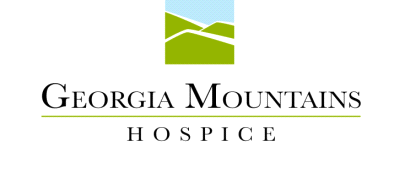 